Massachusetts Existing Building Code ChecklistBased on 2015 IEBC w/Massachusetts AmendmentsTo be submitted with Building Permit ApplicationAddress:___  _______________________________________________________________________, MA	(Street number, name)				(City/Town)Unit/Suite: (location within building)_______________________________________________________Risk Category: (Check one),       Risk Category I,      Risk Category II,      RC III,      RC IV.Work proposed:________________________________________________________________________
_____________________________________________________________________________________
_____________________________________________________________________________________Construction Control, building at 35,000 c.f. or greater            Yes            NoIf Yes, then “Investigation & Evaluation Report” is required (780 CMR 104.2.2.1.)Compliance Method: [Only one method to be used] (Check all boxes that apply)Prescriptive				Work area				Performance(Chapter 4)				(Chapters 5 – 13)			(Chapter 14)  Repairs				  Repairs: Chapter 5			Repairs	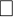 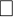  Alteration				  Alteration: (check only on box)	Alteration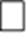  Addition				  Level 1: Chapter 7			 Addition Change of Occupancy		  Level 2: Chapter 7 & 8		 Change of Occupancy					  Level 3: Chapter 7, 8 & 9										  Change of Occupancy: Chapter 10									  Additions: Chapter 11										  Historic Buildings: Chapter 12									  Relocated or Moved Buildings: Chapter 13			Notes: Chapter 1,2,3,15 and 16 applies to each compliance path!Applicant’s Name: (print)___________________________________________________________________Signature:_______________________________________________     Date:__________________________	